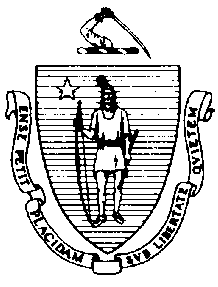 The Commonwealth of MassachusettsExecutive Office of Health and Human ServicesDepartment of Public HealthBureau of Environmental HealthCommunity Sanitation Program67 Forest Street, Suite # 100Marlborough, MA 01752December 15, 2021Nelson Alves, SuperintendentMCI Norfolk2 Clark StreetNorfolk, MA 02056		(electronic copy)Re: Facility Inspection – MCI NorfolkDear Superintendent Alves:In accordance with M.G.L. c. 111, §§ 5, 20, and 21, as well as Massachusetts Department of Public Health (Department) Regulations 105 CMR 451.000: Minimum Health and Sanitation Standards and Inspection Procedures for Correctional Facilities; 105 CMR 480.000: Storage and Disposal of Infectious or Physically Dangerous Medical or Biological Waste (State Sanitary Code, Chapter VIII); 105 CMR 590.000: Minimum Sanitation Standards for Food Establishments (State Sanitary Code Chapter X); the 2013 Food Code; 105 CMR 500.000 Good Manufacturing Practices for Food; and 105 CMR 205.000 Minimum Standards Governing Medical Records and the Conduct of Physical Examinations in Correctional Facilities; the Department’s Community Sanitation Program (CSP) conducted an inspection of MCI Norfolk on November 9, 10, 18, and 19th 2021 accompanied by Sergeant Michael Berksza, Environmental Health and Safety Officer. Violations noted during the inspection are listed below including 457 repeat violations:Should you have any questions, please don’t hesitate to contact me.									Sincerely,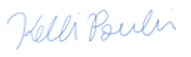 						Kelli Poulin						Environmental Health Inspector, CSP, BEHcc:	Margret R. Cooke, Acting Commissioner, DPHNalina Narain, Director, BEH	Steven Hughes, Director, CSP, BEHMarylou Sudders, Secretary, Executive Office of Health and Human Services 	(electronic copy)	Carol A. Mici, Commissioner, DOC   						(electronic copy)Terrence Reidy, Secretary, EOPSS						(electronic copy)Timothy Gotovich, Director, Policy Development and Compliance Unit 		(electronic copy)Sergeant Michael Berksza, EHSO						(electronic copy)Betsy Fijol, Executive Assistant, Norfolk Board of Health			(electronic copy)Clerk, Massachusetts House of Representatives					(electronic copy)	Clerk, Massachusetts Senate							(electronic copy)HEALTH AND SAFETY VIOLATIONS(* indicates conditions documented on previous inspection reports)Tower # 5105 CMR 451.353*	Interior Maintenance: Wall paint damaged105 CMR 451.353*	Interior Maintenance: Ceiling paint damaged105 CMR 451.350*	Structural Maintenance: Window cracked105 CMR 451.200*	Food Storage, Preparation and Service: Food storage not in compliance with 	105 CMR 590.000, excessive ice build-up observed in freezer105 CMR 451.200                 	Food Storage, Preparation and Service: Food preparation not in compliance with 	105 CMR 590.000, interior of microwave oven dirtyTower # 4	No Violations NotedTower # 3105 CMR 451.350*	Structural Maintenance: Hole in ceiling above toiletTower # 2105 CMR 451.200                 	Food Storage, Preparation and Service: Food preparation not in compliance with 	105 CMR 590.000, interior of microwave oven dirtyTower # 1105 CMR 451.350*	Structural Maintenance: Window cracked105 CMR 451.353	Interior Maintenance: Ceiling water damagedVEHICLE TRAPBathroom	No Violations NotedPOWER PLANT105 CMR 451.353*	Interior Maintenance: Floor surface damagedOffice	No Violations NotedBathroom105 CMR 451.123	Maintenance: Vent blockedBreak Area	No Violations NotedGATE HOUSE3rd Floor105 CMR 451.353*	Interior Maintenance: Ceiling tiles loose in hallway105 CMR 451.353*	Interior Maintenance: Floor surface damaged in hallwayStaff Bathroom # 301	No Violations NotedLocker Rooms # 302-304105 CMR 451.353*	Interior Maintenance: Floor damaged in locker room # 303 and 304Bunk Room # 305105 CMR 451.353*	Interior Maintenance: Wall paint damaged105 CMR 451.353*	Interior Maintenance: Ceiling paint damagedOffice # 306	Unable to Inspect – Locked Locker Room # 307105 CMR 451.353*	Interior Maintenance: Floor damaged105 CMR 451.353*	Interior Maintenance: Ceiling paint damaged105 CMR 451.353*	Interior Maintenance: Wall paint damagedStorage Room # 308	Unable to Inspect – Locked 2nd FloorTraining Room # 212	No Violations NotedTraining Office	Unable to Inspect – LockedRoom # 201	Unable to Inspect – LockedFemale Bathroom105 CMR 451.141*	Screens: Screen damagedDisciplinary Unit	No Violations NotedSupport Staff Room105 CMR 451.200                 	Food Storage, Preparation and Service: Food preparation not in compliance with 	105 CMR 590.000, interior of microwave oven dirty1st FloorEntrance105 CMR 451.350*	Structural Maintenance: Door not rodent and weathertightMale Bathroom105 CMR 451.123	Maintenance: Partition rustedFemale Bathroom105 CMR 451.123	Maintenance: Wall tiles damaged next to windowVisitor Processing	No Violations NotedControl105 CMR 451.350*	Structural Maintenance: Windows crackedStaff Bathroom105 CMR 451.123	Plumbing: Plumbing not maintained in good repair, faucet loose at handwash sink105 CMR 451.123	Plumbing: Plumbing not maintained in good repair, faucet damaged at handwash sink105 CMR 451.123	Maintenance: Wall paint damagedBreak Area105 CMR 451.350*	Structural Maintenance: Windows cracked105 CMR 451.353*	Interior Maintenance: Walls damaged105 CMR 451.200	Food Storage, Preparation and Service: Food storage not in compliance with 	105 CMR 590.000, single-use utensils left uncovered and open to contaminationCell105 CMR 451.353*	Interior Maintenance: Floor paint damaged105 CMR 451.353*	Interior Maintenance: Baseboard damaged105 CMR 451.353*	Interior Maintenance: Wall paint damagedBathroom (in holding area)105 CMR 451.123*	Maintenance: Wall paint damagedBasement105 CMR 451.353	Interior Maintenance: Exterior of freezer dirtyBathroom105 CMR 451.350*	Structural Maintenance: Window crackedTrap105 CMR 451.200                 	Food Storage, Preparation and Service: Food preparation not in compliance with 	105 CMR 590.000, interior of microwave oven dirtyBathroom				No Violations NotedVISITOR’S BUILDINGStaff Break Area	No Violations NotedSearch Room105 CMR 451.353*	Interior Maintenance: Ceiling damagedAttorney Offices	No Violations NotedMain Area105 CMR 451.353*	Interior Maintenance: Ceiling tiles damaged and missingInmate Bathroom				No Violations NotedMale Bathroom				No Violations NotedFemale Bathroom	No Violations NotedJanitor’s Closet # A	No Violations NotedJanitor’s Closet # B	No Violations NotedR.H.U. (Restrictive Housing Unit – Formerly S.M.U.)	105 CMR 451.320*	Cell Size: Inadequate floor space in all cells3rd FloorControl				No Violations NotedShowers	Unable to Inspect – Not UsedDumb Waiter RoomUnable to Inspect – LockedStorage Room	Unable to Inspect – LockedInsulin Cage RoomUnable to Inspect – LockedCells	Unable to Inspect – Not Used2nd FloorStaff Offices	No Violations NotedSupply Closet				No Violations NotedMedical Room105 CMR 451.126*		Hot Water: Hot water temperature recorded at 67°F at handwash sinkLarge Bathroom105 CMR 451.123	Maintenance: Ceiling tile missingStaff Bathrooms	No Violations NotedShower	Unable to Inspect – Not UsedCells	Unable to Inspect – Not UsedInsulin Cage Room	No Violations NotedSMU Property	No Violations NotedHolding Cell	No Violations Noted1st FloorVisiting Room Area105 CMR 451.128		Ice: Unsanitary ice source and/or storage and handling conditions, scoop stored insideLaundry	No Violations NotedLaw LibraryUnable to Inspect – In UseStrip Area	No Violations NotedStorage Room				No Violations NotedBoss Chair Room105 CMR 451.353	Interior Maintenance: Floor tiles damagedShower105 CMR 451.123*		Maintenance: Soap scum on floor in shower # 1 and 2105 CMR 451.123*		Maintenance: Floor surface damaged outside showers105 CMR 451.123*	Maintenance: Ceiling rusted in shower # 1Cells105 CMR 451.353*	Interior Maintenance: Floor paint damaged in cell # 111, 125, 128, 129, and 131105 CMR 451.353*	Interior Maintenance: Floor damaged in cell # 106, 113, 120, and 128105 CMR 451.353*		Interior Maintenance: Wall paint damaged in cell # 121105 CMR 451.126	Plumbing: Plumbing not maintained in good repair, faucet leaking at handwash sink in cell # 111ADMINISTRATION OFFICES3rd FloorFemale Bathroom	No Violations NotedOffices	No Violations NotedIPS105 CMR 451.200*	Food Storage, Preparation and Service: Food storage not in compliance with 	105 CMR 590.000, single-use utensils left uncovered and open to contamination2nd FloorFemale Bathroom # 205	No Violations NotedUtility Closet # 210105 CMR 451.353	Interior Maintenance: Unlabeled chemical bottleMale Bathroom # 212	No Violations NotedRoom # 202	No Violations NotedBreak Room # 203	No Violations NotedOffices	No Violations Noted1st FloorFemale Bathroom # 103105 CMR 451.126*	Hot Water: Hot water temperature recorded at 910F at handwash sinkMale Bathroom # 102105 CMR 451.126	Plumbing: Plumbing not maintained in good repair, faucet leaking at handwash sinkDeputy’s Office # 101	No Violations NotedOffice # 105				No Violations NotedCaptain’s Office105 CMR 451.200	Food Storage, Preparation and Service: Food storage not in compliance with 	105 CMR 590.000, single-use utensils left uncovered and open to contaminationRoom # 106	No Violations NotedHolding Cell # 107105 CMR 451.353*	Interior Maintenance: Ceiling tiles damaged  Utility Closet (In Holding Cell)105 CMR 451.353*	Interior Maintenance: Ceiling surface damagedCustodian # 109	No Violations NotedSuperintendent’s Office	No Violations NotedRoom # 111105 CMR 451.350*	Structural Maintenance: Exterior door not rodent and weathertight105 CMR 451.353	Interior Maintenance: Floor tiles damaged105 CMR 451.353	Interior Maintenance: Door frame looseH.S.U.105 CMR 451.320*	Cell Size: Inadequate floor space in all cells4th FloorStorage	No Violations Noted3rd FloorSlop Sink # 301	No Violations NotedRecords # 303105 CMR 451.126	Hot Water: Hot water temperature recorded at 570F at handwash sinkHallway105 CMR 451.126	Hot Water: Hot water temperature recorded at 920F at handwash sink next to Room # 307Bathroom # 303B	No Violations NotedBreak Room # 308	No Violations NotedOffices	No Violations NotedRoom # 313	No Violations NotedRoom # 314	No Violations NotedHolding Cell	No Violations NotedRoom # 318	No Violations NotedBathroom # 321	No Violations NotedJanitor’s Closet # 320	No Violations NotedOffice # 323	No Violations Noted2nd FloorBack Cells	No Violations NotedShower # 220	No Violations NotedMedical Storage # 204	No Violations NotedStorage Room # 205	Unable to Inspect – Locked Room # 206	No Violations NotedToxic/Caustic Closet # 207	No Violations NotedBreak Room # 208	No Violations NotedRoom # 209	No Violations NotedRoom # 210 (Medical Waste Log Book)105 CMR 480.425(A)	Tracking Medical or Biological Waste for Treatment: Generator did not confirm the shipment was received by the treatment facility within 30 days on an approved tracking form, missing July and August 2021 tracking forms105 CMR 451.200                 	Food Storage, Preparation and Service: Food preparation not in compliance with 	105 CMR 590.000, interior of microwave oven dirtyRoom # 211	No Violations NotedTreatment Room # 218105 CMR 451.126	Hot Water: Hot water temperature recorded at 570F at handwash sinkLaundry Room # 217				No Violations NotedBathroom # 216105 CMR 451.123*	Maintenance: Floor surface damaged105 CMR 451.123*	Maintenance: Wall paint damagedBathroom # 216(A)105 CMR 451.123*	Maintenance: Hand dryer out-of-orderBreak Area105 CMR 451.200                 	Food Storage, Preparation and Service: Food preparation not in compliance with 	105 CMR 590.000, interior of microwave oven dirty105 CMR 451.200                 	Food Storage, Preparation and Service: Food preparation not in compliance with 105 CMR 590.000, accumulation of soil/mold observed on interior surfaces of ice machineShower # 212105 CMR 451.123*	Maintenance: Window vent dusty105 CMR 451.123*	Maintenance: Floor surface damaged outside showers105 CMR 451.130	Hot Water: Shower water temperature recorded at 80°F in shower # 2Bathroom # 213105 CMR 451.123*	Maintenance: Wall vent dusty105 CMR 451.123	Maintenance: Wall tiles missing under handwash sinkNurse’s Station # 214	No Violations NotedWard # 215105 CMR 451.353*	Interior Maintenance: Ceiling tiles damagedSolarium	No Violations Noted1st Floor105 CMR 451.353	Interior Maintenance: Ceiling tiles missing in hallwayHealth Service Administration # 103	No Violations NotedExam Room # 104105 CMR 451.110(A)	Hygiene Supplies at Toilet and Handwash Sink: No paper towels at handwash sinkRoom # 106105 CMR 451.353	Interior Maintenance: Ceiling tiles water stainedRoom # 109	No Violations NotedUtility Closet # 125				No Violations NotedStaff Bathroom # 124	No Violations NotedExam Room # 123105 CMR 451.130	Plumbing: Plumbing not maintained in good repair, cold water control handle missing at handwash sinkBreak Room # 119105 CMR 451.200	Food Storage, Preparation and Service: Food storage not in compliance with 	105 CMR 590.000, no functioning thermometer in refrigeratorOffice # 121	No Violations NotedOffice # 122105 CMR 451.353	Interior Maintenance: Ceiling tiles missingTreatment Rooms	No Violations NotedDental # 117				No Violations NotedNurse’s Station # 116105 CMR 451.130		Plumbing: No backflow preventer at handwash sinkBasementB-05A Booking105 CMR 451.200                 	Food Storage, Preparation and Service: Food preparation not in compliance with 	105 CMR 590.000, interior of microwave oven rustedInmate Bathroom105 CMR 451.350	Structural Maintenance: Window crackedHolding Cells	No Violations NotedSearch Room105 CMR 451.331	Radiators and Heating Pipes: Pipes not properly insulatedBathroom # B-03A	No Violations NotedHolding Area				No Violations NotedX-Ray Room # B-04105 CMR 451.353	Interior Maintenance: Wall paint damagedSlop Sink # B-06105 CMR 451.353	Interior Maintenance: Wet mop stored in bucketCULINARY ARTSThe following Food Code violations listed in BOLD were observed to be corrected on-site.HallwayTraulsen Freezer	No Violations NotedTraulsen Refrigerator	No Violations NotedBeverage Air Refrigerator	No Violations NotedStorage # B-07105 CMR 451.353	Interior Maintenance: Hole in wallStaff Bathroom # B-01	No Violations NotedInmate Bathroom # B-08	No Violations NotedStorage # B-09105 CMR 451.126*	Hot Water: Hot water temperature recorded at 850F at handwash sinkFC 3-501.17(A) 	Limitation of Growth of Organisms of Public Health Concern, Temperature and Time Control: Refrigerated time/temperature control for safety food prepared on site not clearly marked indicating the date or day by which the food shall be consumed or discardedPf , rice container not datedSupplies # B-10	No Violations Noted Slop Sink # B-11				No Violations NotedBeverage Room # B-12	No Violation NotedSpice Room	No Violations NotedDining RoomFC 6-501.11*	Maintenance and Operation; Premises, Structure, Attachments, and Fixtures - Methods: Facility not in good repair, ceiling water damagedKitchenFC 6-501.11*	Maintenance and Operation; Premises, Structure, Attachments, and Fixtures - Methods: Facility not in good repair, floor tiles damaged throughout FC 6-501.11*	Maintenance and Operation; Premises, Structure, Attachments, and Fixtures - Methods: Facility not in good repair, ceiling tiles water stainedFC 5-205.15(B)	Plumbing System; Operation and Maintenance: Plumbing system not maintained in good repair, faucet leaking at 1st and 3rd compartments in 3-compartment sinkFC 6-301.20	Numbers and Capacity; Handwashing Facilities: No waste receptacle provided for 	disposable towel at handwash sinkMAIN KITCHENFC 6-501.12(A)*	Maintenance and Operation; Premises, Structure, Attachments, and Fixtures - Methods: Facility not cleaned as often as necessary, ceiling dirty throughoutFC 6-501.11*	Maintenance and Operation; Premises, Structure, Attachments, and Fixtures - Methods: Facility not in good repair, ceiling paint damaged above hoodsFC 6-501.11*	Maintenance and Operation; Premises, Structure, Attachments, and Fixtures - Methods: Facility not in good repair, ceiling paint damaged in skylight areaFC 6-501.11*	Maintenance and Operation; Premises, Structure, Attachments, and Fixtures - Methods: Facility not in good repair, floor tiles damaged throughoutFC 7-204.11(A)	Operational Supplies and Applications, Chemicals: Sanitizer for food-contact surface does not meet the requirements specified in 40 CFR 180.940P, sanitizing concentration too strongInmate Bathroom105 CMR 451.123*	Maintenance: Floor tiles damaged105 CMR 451.123*	Maintenance: Countertop damaged around handwash sinks105 CMR 451.123	Maintenance: Ceiling dirtyChemical ClosetFC 6-501.11*	Maintenance and Operation; Premises, Structure, Attachments, and Fixtures - Methods: Facility not in good repair, floor damagedFish Oven AreaFC 6-501.12(A)	Maintenance and Operation; Premises, Structure, Attachments, and Fixtures - Methods: Facility not cleaned as often as necessary, rodent droppings observed on floor around fish oven FC 6-501.111	Maintenance and Operation; Premises, Structure, Attachments, and Fixtures - Methods: Premises not maintained free of rodents, 1 dead mouse observed in a trap behind the fish ovenDirector’s OfficeFC 4-602.12(B)	Cleaning of Equipment and Utensils, Frequency: Interior of microwave oven not cleaned every 24 hours, interior of microwave oven dirtyDry StorageFC 6-501.11*	Maintenance and Operation; Premises, Structure, Attachments, and Fixtures - Methods: Facility not in good repair, floor tiles damaged throughoutFC 6-501.11*	Maintenance and Operation; Premises, Structure, Attachments, and Fixtures - Methods: Facility not in good repair, ceiling paint damagedSpice RoomFC 6-501.11*	Maintenance and Operation; Premises, Structure, Attachments, and Fixtures - Methods: Facility not in good repair, floor surface damagedFC 6-501.12(A)*	Maintenance and Operation; Premises, Structure, Attachments, and Fixtures - Methods: Facility not cleaned as often as necessary, rodent droppings observed on floorTraulsen FreezerFC 4-501.11(B)	Maintenance and Operation, Equipment: Equipment components not maintained in a state of good repair, refrigerator gaskets moldyContinental Warmer	No Violations NotedVictory WarmerFC 4-501.11(B)*	Maintenance and Operation, Equipment: Equipment components not maintained in a 	state of good repair, gaskets damaged  Diet KitchenFC 6-501.11	Maintenance and Operation; Premises, Structure, Attachments, and Fixtures - Methods: Facility not in good repair, floor tiles damaged and missingBreak AreaFC 6-501.11	Maintenance and Operation; Premises, Structure, Attachments, and Fixtures - Methods: Facility not in good repair, floor tiles damaged and missingDish RoomFC 6-501.11*	Maintenance and Operation; Premises, Structure, Attachments, and Fixtures - Methods: Facility not in good repair, floor surface damagedFC 6-501.12(A)*	Maintenance and Operation; Premises, Structure, Attachments, and Fixtures - Methods: Facility not cleaned as often as necessary, water pooling on floorFC 6-501.12(A)*	Maintenance and Operation; Premises, Structure, Attachments, and Fixtures - Methods: Facility not cleaned as often as necessary, ceiling dirtyFC 6-501.11*	Maintenance and Operation; Premises, Structure, Attachments, and Fixtures - Methods: Facility not in good repair, ceiling paint damagedFC 6-202.15(A)(2)*	Design, Construction, and Installation; Functionality: Windows not weathertight and structurally sound, windows crackedFC 5-501.16(C)*	Refuse, Recyclables, and Returnables; Facilities on the Premises: No trash provided at handwash sinkFC 2-401.11	Hygienic Practices Food Contamination Prevention: No paper towel at handwash sinkFC 3-305.11(A)(2)	Preventing Contamination from Premises: Food exposed to dust, wall fan dustyWarming UnitsFC 4-501.11(B)	Maintenance and Operation, Equipment: Equipment components not maintained in a state of good repair, hinges damaged on Continental warmer # F-016FC 6-501.114(A)	Maintenance and Operation; Premises, Structure, Attachments, and Fixtures - Methods: Non-functional equipment not repaired or removed from premises, 2 warmers and 1 mixer out-of-commission Kettle AreaFC 6-501.11*	Maintenance and Operation; Premises, Structure, Attachments, and Fixtures - Methods: Facility not in good repair, floor tiles damaged throughoutFC 6-501.12(A)	Maintenance and Operation; Premises, Structure, Attachments, and Fixtures - Methods: Facility not cleaned as often as necessary, floor dirty throughout Convection Ovens	No Violations NotedBaking AreaFC 6-202.15(A)(2)*	Design, Construction, and Installation; Functionality: Windows not weathertight and structurally sound, window crackedFC 6-501.12(A)*	Maintenance and Operation; Premises, Structure, Attachments, and Fixtures - Methods: Facility not cleaned as often as necessary, ceiling dirtyFC 3-305.11(A)(2)	Preventing Contamination from Premises: Food exposed to dust, wall fan dustyHandwash Sink 	No Violations NotedStaff OfficeFC 4-903.11(B)(2) 	Protection of Clean Items; Storing: Equipment and Utensils not stored covered or invertedStaff Bathroom105 CMR 451.123*	Maintenance: Floor surface damagedTool Closet	No Violations NotedPrep Area	No Violations NotedIce Machine	No Violations NotedProduce Cooler # 1FC 6-501.11*	Maintenance and Operation; Premises, Structure, Attachments, and Fixtures - Methods: Facility not in good repair, floor surface damagedCooler # 2FC 3-305.11(A)(2)		Preventing Contamination from Premises: Food exposed to dust, fans in cooler dustyFC 4-501.11(B)	Maintenance and Operation, Equipment: Equipment components not maintained in a 	state of good repair, cooler gaskets damagedMop Closet	No Violations NotedSupplyFC 6-202.15(A)(3)*	Design, Construction, and Installation; Functionality: Exterior door not tight-fitting near entrance to kitchen1st FloorButcher ShopFC 3-305.11(A)(2)	Preventing Contamination from Premises: Food exposed to dust, wall fan dustyFreezer (inside Butcher Shop)FC 4-501.11(A)*	Maintenance and Operation, Equipment: Equipment not maintained in a state of good repair, excessive ice build-up observed at entrance FC 6-501.12(A)	Maintenance and Operation; Premises, Structure, Attachments, and Fixtures - Methods: Facility not cleaned as often as necessary, freezer floor dirtyFC 6-501.11	Maintenance and Operation; Premises, Structure, Attachments, and Fixtures - Methods: Facility not in good repair, wall damaged at freezer entranceOffice	No Violations NotedLoading DockFC 6-202.15(A)(3)*	Design, Construction, and Installation; Functionality: Exterior door not tight-fittingInmate Bathroom105 CMR 451.130	Plumbing: Plumbing not maintained in good repair, faucet leaking at handwash sink105 CMR 451.130	Plumbing: Plumbing not maintained in good repair, faucet stopper not working at handwash sinkBack HallwayEgg Room (Cooler # 2)FC 6-501.11*	Maintenance and Operation; Premises, Structure, Attachments, and Fixtures - Methods: Facility not in good repair, wall paint damagedFC 6-501.12(A)*	Maintenance and Operation; Premises, Structure, Attachments, and Fixtures - Methods: Facility not cleaned as often as necessary, fans dustyCooler # 1FC 6-501.12(A)*	Maintenance and Operation; Premises, Structure, Attachments, and Fixtures - Methods: Facility not cleaned as often as necessary, ceiling dirtyFC 6-501.11*	Maintenance and Operation; Premises, Structure, Attachments, and Fixtures - Methods: Facility not in good repair, wall paint damagedFreezer # 1	No Violations NotedFreezer # 2FC 6-501.12(A)	Maintenance and Operation; Premises, Structure, Attachments, and Fixtures - Methods: Facility not cleaned as often as necessary, freezer floor dirtyBack StorageFC 6-501.12(A)*	Maintenance and Operation; Premises, Structure, Attachments, and Fixtures - Methods: Facility not cleaned as often as necessary, rodent droppings observed on floorFreezers501.11(A)*	Maintenance and Operation, Equipment: Equipment not maintained in a state of good 	repair, excessive ice build-up observed on ceiling in Jamison freezerDry StorageFC 6-501.12(A)	Maintenance and Operation; Premises, Structure, Attachments, and Fixtures - Methods: Facility not cleaned as often as necessary, floor dirtyCompressor Room	No Violations Noted2nd FloorOffice	No Violations NotedChemical Room (Behind Office)	No Violations NotedEast Side Storage105 CMR 451.353	Interior Maintenance: Wet mop stored in bucketBathroom105 CMR 451.123*	Maintenance: Pipe insulation damagedChemical Storage	No Violations NotedWest Side 	No Violations Noted3rd FloorBathroom105 CMR 451.123*	Maintenance: Ceiling water damagedEast Side105 CMR 451.353*	Interior Maintenance: Ceiling paint damaged105 CMR 451.130	Plumbing: Plumbing not maintained in good repair, ceiling pipe leakingWest Side105 CMR 451.350*	Structural Maintenance: Exterior doors not weathertightSOUTH YARD HOUSING UNIT	Unable to Inspect – Not Used Office	No Violations Noted Dorm D	No Violations Noted Bathroom 	No Violations Noted Shower Room 	No Violations NotedDorm ANo Violations NotedTV Room	No Violations NotedSupplyNo Violations NotedDining Hall	No Violations NotedO.I.C. BUILDING2nd FloorTeacher’s Room # 204A105 CMR 451.200*	Food Storage, Preparation and Service: Food storage not in compliance with		105 CMR 590.000, gaskets moldy on 2 refrigeratorsMale Bathroom (In Teacher’s Room)	No Violations NotedFemale Bathroom (In Teacher’s Room)	No Violations NotedJanitor’s Closet # 209	Unable to Inspect – Locked Classrooms105 CMR 451.353*	Interior Maintenance: Ceiling tiles missing in Classroom # 208Educational Office # 201	No Violations NotedJanitor’s Closet # 211	No Violations Noted1st Floor105 CMR 451.350*	Structural Maintenance: Exterior side door not rodent and weathertightBreak Room # 101D	No Violations NotedStaff Bathroom (Inside Break Area, Room # 101D) 	No Violations NotedDirector of Treatment Office	No Violations NotedInmate Assignment Office # 109	No Violations NotedLaw Library105 CMR 451.353	Interior Maintenance: Ceiling tiles water stainedLibrary 	No Violations NotedSupply Closet (In Library)	Unable to Inspect – Locked Property105 CMR 451.353*	Interior Maintenance: Ceiling paint damaged105 CMR 451.130*	Plumbing: Plumbing not maintained in good repair, hot water faucet leaking at slop sink105 CMR 451.200                 	Food Storage, Preparation and Service: Food preparation not in compliance with 	105 CMR 590.000, interior of microwave oven dirtyJanitor’s Closet	No Violations NotedInmate Bathroom # 105105 CMR 451.123*	Maintenance: Floor damaged105 CMR 451.123*	Maintenance: Floor paint damaged105 CMR 451.130	Plumbing: Plumbing not maintained in good repair, faucet leaking at handwash sink # 5Urine Room # 106	No Violations NotedRoom # 107	No Violations NotedStaff Bathroom # 108	No Violations NotedVOC EDUCATION BUILDING2nd Floor105 CMR 451.141*	Screens: Screen missing in hallwayInmate Bathroom	No Violations NotedRoom # 201	No Violations NotedRoom # 202	No Violations NotedRoom # 203	No Violations NotedRoom # 204105 CMR 451.350*	Structural Maintenance: Ceiling damagedRoom # 205	Unable to Inspect – Locked Room # 206	No Violations NotedRoom # 208	No Violations NotedRoom # 209	No Violations NotedRoom # 210	No Violations NotedEHSO Office	No Violations NotedRoom # 212105 CMR 451.353*	Interior Maintenance: Ceiling water damaged1st FloorHallway105 CMR 451.353	Interior Maintenance: Wet mop stored in bucketStaff Bathroom	No Violations NotedRoom # 103	No Violations NotedRoom # 110105 CMR 451.200                 	Food Storage, Preparation and Service: Food preparation not in compliance with 	105 CMR 590.000, interior of microwave oven dirtyRoom # 111	Unable to Inspect – Locked Inmate Bathroom # 101	No Violations NotedInmate Bathroom Area	No Violations NotedBarber Shop105 CMR 451.353*	Interior Maintenance: Chair damaged105 CMR 451.353	Interior Maintenance: Window vent covered with plasticBasementLaundry105 CMR 451.353*	Interior Maintenance: Ceiling paint damaged105 CMR 451.353*	Interior Maintenance: Wall paint damaged105 CMR 451.350	Structural Maintenance: Area left unfinished where washer machine has been removed, broken pallet and exposed rebar observed in areaBathroom105 CMR 451.123*	Maintenance: Floor damaged105 CMR 451.123	Maintenance: Pipe insulation damagedOffice	No Violations NotedStorage Room105 CMR 451.353	Interior Maintenance: Floor paint damagedMAINTENANCE BUILDING3rd FloorStorage 	No Violations NotedPlumbing Office	No Violations NotedPaint Shop	No Violations NotedStaff Room	No Violations NotedOffice	No Violations NotedBathroom	No Violations Noted2nd FloorDirector of Engineering’s Office	No Violations NotedOffice	No Violations NotedMale Staff Bathroom	No Violations NotedFemale Staff Bathroom	No Violations NotedBreak Room	No Violations NotedCarpentry Shop	No Violations Noted1st Floor105 CMR 451.350*	Structural Maintenance: Back door not rodent and weathertightPlumbing Shop105 CMR 451.200                 	Food Storage, Preparation and Service: Food preparation not in compliance with 	105 CMR 590.000, interior of microwave oven damaged and dirtyTool Crib	No Violations NotedStaff Area	No Violations NotedElectrical Shop	No Violations NotedCANTEEN105 CMR 451.350*	Structural Maintenance: Back door not rodent and weathertightStaff Office	No Violations NotedStaff Bathroom105 CMR 451.123*	Maintenance: Ceiling tiles water stained105 CMR 451.123*	Maintenance: Light shield missingChemical Closet	No Violations NotedMain Area105 CMR 451.353*	Interior Maintenance: Ceiling tiles water stainedInmate Bathroom105 CMR 451.123	Maintenance: Ceiling tiles water stainedFreezers105 CMR 451.200	Food Storage, Preparation and Service: Food storage not in compliance with 	105 CMR 590.000, gaskets damaged on freezer to the left of freezer # 81st Floor105 CMR 451.200	Food Storage, Preparation and Service: Food storage not in compliance with 	105 CMR 590.000, gaskets moldy on freezer # 2C.S.D. BUILDINGFoyer Office	No Violations NotedInmate Clerk Office	No Violations NotedCouncil Room	No Violations NotedAuditorium105 CMR 451.350*	Structural Maintenance: Ceiling water stained and damagedChemical Closet # 100A	No Violations NotedChapel	No Violations NotedChapel Instrument Room	No Violations NotedInmate Bathroom # 100B105 CMR 451.123*	Maintenance: Floor paint damaged105 CMR 451.123*	Maintenance: Wall paint damagedBasement – Religious CorridorCSD – 09	No Violations NotedOffice # 2	No Violations NotedCSD – 08A (Staff Bathroom)105 CMR 451.123*	Maintenance: Floor paint damagedElectric Room	No Violations NotedCSD – 06 (Staff Bathroom)105 CMR 451.123	Maintenance: Floor paint damagedCSD – 05(Janitor’s Closet)	No Violations NotedCSD – 01A 	No Violations NotedCSD – 01B	No Violations NotedCSDB – 03105 CMR 451.200	Food Storage, Preparation and Service: Food storage not in compliance with 	105 CMR 590.000, no functioning thermometer in refrigeratorCSDB - 04105 CMR 451.200*	Food Storage, Preparation and Service: Food storage not in compliance with 	105 CMR 590.000, gaskets moldy on refrigeratorUtility Cage105 CMR 451.353*	Interior Maintenance: Wall paint damagedInmate Bathroom (Next to Battle Room)	Unable to Inspect – Not UsedBattle Rooms	No Violations NotedINDUSTRIES BUILDING3rd FloorEast Stairway	No Violations NotedJanitor’s Closet (East Side)	No Violations NotedStorage AreaBathroom (In Storage Area)	No Violations NotedOffice	No Violations NotedBindery Shop	No Violations NotedUpholstery ShopStaff Bathroom	No Violations NotedInmate Bathroom (Near Tool Crib)	No Violations NotedOffice	No Violations Noted2nd FloorMetal 2	No Violations NotedOffice 	No Violations NotedJanitor’s Closet (Hallway)	No Violations NotedInmate Bathroom	No Violations NotedWelding Shop	No Violations NotedInmate Bathroom (Near Paint Booths)	No Violations NotedSouth End – Clothing Office105 CMR 451.350	Structural Maintenance: Window damagedInmate Bathroom	No Violations NotedJanitor’s Closet105 CMR 451.353	Interior Maintenance: Wet mop observed in slop sinkNorth EndStaff Bathroom	No Violations NotedOffice	No Violations NotedInmate Bathroom	No Violations Noted1st FloorJanitor’s Closet	No Violations NotedOffices	No Violations NotedStaff Break Area	No Violations NotedStaff Bathroom	No Violations NotedInmate Bathroom	No Violations NotedMaintenance Department	No Violations NotedMaintenance Office	No Violations NotedJanitorial Shop	No Violations NotedJanitorial Office	No Violations NotedInmate Bathroom	No Violations NotedChemical Closet (Hall)	No Violations NotedMop Closet (Hall)	No Violations NotedMetal 1105 CMR 451.353*	Interior Maintenance: Ceiling paint damagedInmate Bathroom	Unable to Inspect – In UseOffice	No Violations NotedGYM	
105 CMR 451.350*		Structural Maintenance: Door not rodent and weathertightBasketball Court105 CMR 451.353*	Interior Maintenance: Ceiling paint damaged Handball Court105 CMR 451.353*	Interior Maintenance: Wall paint damaged105 CMR 451.353	Interior Maintenance: Ceiling water damagedWeight Room105 CMR 451.353*	Interior Maintenance: Ceiling paint damaged105 CMR 451.353	Interior Maintenance: Padding damaged on exercise equipmentGame Room105 CMR 451.353*	Interior Maintenance: Floor tiles damagedFemale Staff Bathroom105 CMR 451.123	Maintenance: Partition rustedToxic Closet	No Violations NotedMale Staff Bathroom105 CMR 451.123	Maintenance: Partition rustedJanitor’s Closet105 CMR 451.353	Interior Maintenance: Floor tiles damagedStaff Break Room	No Violations NotedInmate Bathroom105 CMR 451.123	Maintenance: Partitions damaged in showers # 1-6Music Room105 CMR 451.353	Interior Maintenance: Carpet damagedControl105 CMR 451.350*	Structural Maintenance: Ceiling water stained and damaged105 CMR 451.353*	Interior Maintenance: Ceiling tiles missing105 CMR 451.350*	Structural Maintenance: Window cracked PROBATION UNITS105 CMR 451.353	Interior Maintenance: Floor surface damaged throughoutUNIT 1-1105 CMR 451.320*	Cell Size: Inadequate floor space in all cells105 CMR 451.350*	Structural Maintenance: Door not rodent and weathertightControl	No Violations Noted3rd FloorHallway	No Violations NotedBathroom105 CMR 451.123*	Maintenance: Ceiling surface damaged105 CMR 451.123*	Maintenance: Ceiling dirtySlop Sink105 CMR 451.130	Plumbing: Plumbing not maintained in good repair, faucet leaking at slop sinkCells105 CMR 451.353	Interior Maintenance: Wall damaged in cell # 317105 CMR 451.141	Screens: Screen damaged in cell # 3172nd floorHallway	No Violations NotedSlop Sink	No Violations NotedBathroom105 CMR 451.123*	Maintenance: Wall paint damaged in shower # 1 and 2105 CMR 451.123*	Maintenance: Soap scum on walls in shower # 1 and 2105 CMR 451.123*	Maintenance: Ceiling surface damaged Cells105 CMR 451.353	Interior Maintenance: Ceiling water damaged in cell # 219 and 2231st FloorHallway105 CMR 451.353	Interior Maintenance: Ceiling water damagedHousemen Bathroom105 CMR 451.123	Maintenance: Ceiling water damaged105 CMR 451.123	Maintenance: Light out105 CMR 451.123	Maintenance: Wall vent dustySlop Sink	No Violations NotedCells105 CMR 451.353*	Interior Maintenance: Ceiling paint damaged in cell # 108105 CMR 451.130	Plumbing: Plumbing not maintained in good repair, hot water leaking at handwash sink in cell # 106KitchenFC 6-501.11	Maintenance and Operation; Premises, Structure, Attachments, and Fixtures - Methods: Facility not in good repair, floor left unfinishedFC 6-501.11	Maintenance and Operation; Premises, Structure, Attachments, and Fixtures - Methods: Facility not in good repair, floor drain cover missingFC 6-501.12(A)*	Maintenance and Operation; Premises, Structure, Attachments, and Fixtures - Methods: Facility not cleaned as often as necessary, sprayer head dirtyFC 5-205.15(B)*	Plumbing System; Operation and Maintenance: Plumbing system not maintained in good repair, sprayer hose damaged FC 6-501.11	Maintenance and Operation; Premises, Structure, Attachments, and Fixtures - Methods: Facility not in good repair, wall surface damagedDining AreaFC 4-501.11(B)	Maintenance and Operation, Equipment: Equipment components not maintained in a state of good repair, freezer gaskets damagedBathroom (Between Cell # 106 & 107)105 CMR 451.123	Maintenance: Ceiling dirty, possible mold/mildew105 CMR 451.123	Maintenance: Door frame rottedBasement105 CMR 451.130	Plumbing: Plumbing not maintained in good repair, ceiling pipe leakingUNIT 1-2105 CMR 451.320*	Cell Size: Inadequate floor space in all cells105 CMR 451.350*	Structural Maintenance: Door not rodent and weathertightControl	No Violations Noted3rd FloorHallway105 CMR 451.353*	Interior Maintenance: Floor tiles damagedBathroom105 CMR 451.123*	Maintenance: Ceiling dirty, possible mold/mildew105 CMR 451.123*	Maintenance: Fire Exit door dirty, possible mold/mildew105 CMR 451.123	Maintenance: Shower drain cover not secured in shower # 1105 CMR 451.123	Maintenance: Shower frame rusted in shower # 1Slop Sink105 CMR 451.353	Interior Maintenance: Wall surface dirty and damaged near sinkCells105 CMR 451.353*	Interior Maintenance: Wall damaged in cell # 321 and 324105 CMR 451.350	Structural Maintenance: Window pane damaged in cell # 3032nd FloorHallway	No Violations NotedCells105 CMR 451.353*	Interior Maintenance: Ceiling damaged in cell # 223105 CMR 451.353	Interior Maintenance: Wall paint damaged in cell # 217Bathroom105 CMR 451.123*	Maintenance: Floor paint damaged in shower # 1 and 2105 CMR 451.123*	Maintenance: Wall paint damaged in shower # 1 and 2105 CMR 451.123	Maintenance: Water control shroud missing in shower # 1 and 2105 CMR 451.130	Plumbing: Plumbing not maintained in good repair, water leaking under handwash 	sink # 2105 CMR 451.123*	Maintenance: Rear Fire Exit door not rodent and weathertightSlop Sink 105 CMR 451.353	Interior Maintenance: Wall surface dirty and damaged near sink1st FloorHallway	No Violations NotedHousemen Bathroom	No Violations NotedSlop Sink	No Violations NotedCells	No Violations NotedKitchenFC 6-501.11*	Maintenance and Operation; Premises, Structure, Attachments, and Fixtures - Methods: Facility not in good repair, window frame damagedFC 6-501.12(A)*	Maintenance and Operation; Premises, Structure, Attachments, and Fixtures - Methods: Facility not cleaned as often as necessary, sprayer head dirtyFC 4-501.114(A)	Maintenance and Operation; Equipment: Chlorine Sanitizer solution tested lower than recommended concentration in warewash machineDining AreaFC 6-501.11*	Maintenance and Operation; Premises, Structure, Attachments, and Fixtures - Methods: Facility not in good repair, wall damaged around radiatorSergeant’s Office105 CMR 451.200	Food Storage, Preparation and Service: Food preparation not in compliance with          105 CMR 590.000, interior of microwave oven dirty105 CMR 451.200	Food Storage, Preparation and Service: Food storage not in compliance with 	105 CMR 590.000, excessive ice build-up observed in freezerCPO’s Office	No Violations NotedBathroom (In CPO’s Office)	No Violations NotedBasement	No Violations NotedUNIT 1-3105 CMR 451.320*	Cell Size: Inadequate floor space in all cells105 CMR 451.350*	Structural Maintenance: Door not rodent and weathertightControl	No Violations Noted3rd FloorHallway	No Violations NotedBathroom 	Unable to Inspect Shower # 2 – In Use105 CMR 451.123*	Maintenance: Wall paint damaged in shower # 1105 CMR 451.123*	Maintenance: Soap scum on walls in shower # 1105 CMR 451.123*	Maintenance: Handwash sink frames damagedSlop Sink105 CMR 451.353	Interior Maintenance: Floor paint damagedCells	No Violations Noted2nd FloorHallway105 CMR 451.353*	Interior Maintenance: Wall vent dustyBathroom	Unable to Inspect Shower # 1 – In Use105 CMR 451.123	Maintenance: Soap scum on walls in shower # 2105 CMR 451.123	Maintenance: Wall paint damaged in shower # 2105 CMR 451.123*	Maintenance: Wall damaged under handwash sinks105 CMR 451.123	Maintenance: Ceiling damaged above toiletsSlop Sink	No Violations NotedCells	No Violations Noted1st FloorHallway	No Violations NotedHousemen Bathroom105 CMR 451.123*	Maintenance: Floor paint damaged in shower105 CMR 451.123*	Maintenance: Floor paint damaged around toiletSlop Sink105 CMR 451.130	Plumbing: Plumbing not maintained in good repair, faucet leakingCells105 CMR 451.353*	Interior Maintenance: Ceiling paint damaged in cell # 107105 CMR 451.350	Structural Maintenance: Window damaged in cell # 101Bathroom (Between Cell # 106 & 107)105 CMR 451.123*	Maintenance: Wall damaged around radiator105 CMR 451.123*	Maintenance: Floor surface damaged in shower105 CMR 451.123	Maintenance: Door frame rottedKitchenFC 5-205.15(B)	Plumbing System; Operation and Maintenance: Plumbing system not maintained in good repair, floor drain dirty and damagedDining Area105 CMR 451.353	Interior Maintenance: Wall damaged near phonesBasement	No Violations NotedUNIT 2-1105 CMR 451.320*	Cell Size: Inadequate floor space in all cells105 CMR 451.350*	Structural Maintenance: Door not rodent and weathertightControl105 CMR 451.200	Food Storage, Preparation and Service: Food preparation not in compliance with          105 CMR 590.000, interior of microwave oven dirty 3rd FloorHallway105 CMR 451.353	Interior Maintenance: Wall damagedBathroom105 CMR 451.123*	Maintenance: Wall paint damaged in shower # 1 and 2105 CMR 451.123*	Maintenance: Not easily cleanable throughout bathroom, floor surface roughCells105 CMR 451.353	Interior Maintenance: Ceiling paint damaged in cell # 3162nd FloorHallway	No Violations NotedBathroom	Unable to Inspect Shower # 2 – In Use105 CMR 451.123*	Maintenance: Wall paint damaged in shower # 1105 CMR 451.123*	Maintenance: Floor paint damaged in shower # 1105 CMR 451.123*	Maintenance: Handwash sink rusted105 CMR 451.123	Maintenance: Ceiling dirty, possible mold/mildewCells	No Violations Noted1st FloorHallway	No Violations NotedHousemen Bathroom105 CMR 451.123*	Maintenance: Floor paint damaged in shower105 CMR 451.123*	Maintenance: Wall damaged around radiator105 CMR 451.123	Maintenance: Ceiling pipes rusted above shower105 CMR 451.123	Maintenance: Wet mop stored in bucket105 CMR 451.123	Maintenance: Dirty water left in mop bucketCells	No Violations NotedKitchenFC 6-501.11*	Maintenance and Operation; Premises, Structure, Attachments, and Fixtures - Methods: Facility not in good repair, floor left unfinishedFC 5-205.15(B)	Plumbing System; Operation and Maintenance: Plumbing system not maintained in good repair, filtered water tap leakingFC 6-501.11	Maintenance and Operation; Premises, Structure, Attachments, and Fixtures - Methods: Facility not in good repair, shelving rusted and damagedDining AreaFC 4-501.11(B)*	Maintenance and Operation, Equipment: Equipment components not maintained in a 	state of good repair, refrigerator gaskets damaged  CPO’s Office	No Violations NotedSergeant’s Office	No Violations NotedBathroom (In Sergeant’s & CPO’s Office)	No Violations NotedBasement105 CMR 451.130	Plumbing: Plumbing not maintained in good repair, ceiling pipe leaking105 CMR 451.353	Interior Maintenance: Standing water on floorUNIT 2-2105 CMR 451.320*	Cell Size: Inadequate floor space in all cells105 CMR 451.350*	Structural Maintenance: Door not rodent and weathertightControl	No Violations Noted3rd Floor 105 CMR 451.141	Screens: Screen damaged in Fire Room # 319Hallway	No Violations NotedBathroom105 CMR 451.123*	Maintenance: Wall paint damaged in shower # 1 and 2105 CMR 451.123*	Maintenance: Floor paint damaged in shower # 1 and 2105 CMR 451.123	Maintenance: Drain cover loose in shower # 1 and 2105 CMR 451.130	Hot Water: Shower water temperature recorded at 120°F in shower # 1Cells105 CMR 451.353	Interior Maintenance: Wall damaged in cell # 311Slop Sink 	No Violations Noted2nd FloorHallway	No Violations NotedBathroom105 CMR 451.123*	Maintenance: Wall paint damaged in shower # 1, 2, and 3105 CMR 451.123*	Maintenance: Floor paint damaged in shower # 1, 2, and 3105 CMR 451.123*	Maintenance: Ceiling dirty, possible mold/mildew105 CMR 451.123*	Maintenance: Wall damaged around sinkCells105 CMR 451.353*	Interior Maintenance: Door surface damaged in cell # 204105 CMR 451.350	Structural Maintenance: Ceiling water damaged in cell # 2091st FloorHallway	No Violations NotedHousemen Bathroom105 CMR 451.123*	Maintenance: Wall paint damaged in shower105 CMR 451.130*	Plumbing: Plumbing not maintained in good repair, faucet loose at handwash sink105 CMR 451.130*	Plumbing: Plumbing not maintained in good repair, faucet leaking at handwash sink105 CMR 451.123	Maintenance: Floor surface damagedCells	No Violations NotedKitchenFC 6-501.12(A)	Maintenance and Operation; Premises, Structure, Attachments, and Fixtures - Methods: Facility not cleaned as often as necessary, sprayer head dirtyFC 6-501.11	Maintenance and Operation; Premises, Structure, Attachments, and Fixtures - Methods: Facility not in good repair, floor tiles damagedDining AreaFC 6-202.15(D)(1)*	Design, Construction, and Installation; Functionality: Window screen damagedFC 6-501.12(A)*	Maintenance and Operation; Premises, Structure, Attachments, and Fixtures - Methods: Facility not cleaned as often as necessary, window vent fan dustyFC 4-501.11(B)	Maintenance and Operation, Equipment: Equipment components not maintained in a state of good repair, refrigerator gaskets damagedBathroom (Between cell # 106 & 107)105 CMR 451.123	Maintenance: Shower wall paint damagedBasement	No Violations NotedUNIT 2-3105 CMR 451.320*	Cell Size: Inadequate floor space in all cells105 CMR 451.350*	Structural Maintenance: Door not rodent and weathertightControl	No Violations Noted3rd Floor105 CMR 451.350*	Structural Maintenance: Window damaged in Fire Room # 318Hallway	No Violations NotedBathroom105 CMR 451.123*	Maintenance: Wall paint damaged in shower # 1 and 2105 CMR 451.123*	Maintenance: Floor paint damaged in shower # 1 and 2105 CMR 451.123*	Maintenance: Floor surface left unfinishedCells105 CMR 451.353	Interior Maintenance: Wall paint damaged in cell # 3042nd FloorHallway105 CMR 451.353	Interior Maintenance: Floor tiles damagedBathroom105 CMR 451.123*	Maintenance: Floor damaged in shower # 1 and 2105 CMR 451.123*	Maintenance: Wall paint damaged in shower # 2105 CMR 451.123*	Maintenance: Caulking moldy in shower # 1105 CMR 451.123*	Maintenance: Wall paint damaged around handwash sink105 CMR 451.123	Maintenance: Ceiling surface damaged near pipesCells 105 CMR 451.353	Interior Maintenance: Door frame damaged in Fire Room # 2061st FloorHallway	No Violations NotedHousemen Bathroom105 CMR 451.123*	Maintenance: Floor paint damaged in shower105 CMR 451.123*	Maintenance: Floor paint damaged near sink105 CMR 451.123*	Maintenance: Floor surface left unfinished105 CMR 451.130*	Plumbing: Plumbing not maintained in good repair, faucet loose at handwash sink Cells105 CMR 451.353*	Interior Maintenance: Wall paint damaged in cell # 108KitchenFC 5-205.15(B)	Plumbing System; Operation and Maintenance: Plumbing system not maintained in good repair, filtered water tap leakingDining AreaFC 6-501.11*	Maintenance and Operation; Premises, Structure, Attachments, and Fixtures - Methods: Facility not in good repair, ceiling water damagedFC 6-501.12(A)	Maintenance and Operation; Premises, Structure, Attachments, and Fixtures - Methods: Facility not cleaned as often as necessary, window fan dustyFC 6-202.15(D)(1)	Design, Construction, and Installation; Functionality: Window screen damagedBathroom (Between Cell # 106 & 107)105 CMR 451.123	Maintenance: Caulking moldy in showerBasement105 CMR 451.353*	Interior Maintenance: Floor paint damaged105 CMR 451.130	Plumbing: Plumbing not maintained in good repair, faucet leaking at sinkUNIT 3-1105 CMR 451.320*	Cell Size: Inadequate floor space in all cells105 CMR 451.350*	Structural Maintenance: Door not rodent and weathertightControl105 CMR 451.200	Food Storage, Preparation and Service: Food preparation not in compliance with          105 CMR 590.000, interior of microwave oven dirty 3rd FloorHallway105 CMR 451.353*	Interior Maintenance: Wall vent dustyBathroom105 CMR 451.123*	Maintenance: Floor surface damaged in shower # 1 and 2105 CMR 451.123	Maintenance Ceiling dirty, possible mold/mildewCells105 CMR 451.353	Interior Maintenance: Wall paint damaged above bed in cell # 310105 CMR 451.353	Interior Maintenance: Wall dirty and damaged around toilet in cell # 3232nd FloorHallway	No Violations NotedBathroom105 CMR 451.123	Maintenance: Wall dirty and damaged around handwash sink105 CMR 451.123*	Maintenance: Floor not easily cleanable in shower # 1, 2, and 3, floor surface rough 105 CMR 451.123*	Maintenance: Wall surface not easily cleanable in shower # 3105 CMR 451.123*	Maintenance: Mold observed on caulking in shower # 2105 CMR 451.123	Maintenance: Window vent fan dustyCells105 CMR 451.353	Interior Maintenance: Wall damaged around toilet and handwash sink in cell # 223105 CMR 451.353	Interior Maintenance: Wall rusted around toilet in cell # 209105 CMR 451.353	Interior Maintenance: Wall paint damaged in cell # 2171st FloorHallway	No Violations NotedHousemen Bathroom105 CMR 451.123*	Maintenance: Floor cracked105 CMR 451.123*	Maintenance: Floor damaged in showerCells105 CMR 451.353	Interior Maintenance: Wall paint damaged in cell # 107105 CMR 451.350	Structural Maintenance: Window frame damaged in cell # 108KitchenFC 6-501.11	Maintenance and Operation; Premises, Structure, Attachments, and Fixtures - Methods: Facility not in good repair, floor left unfinishedDining AreaFC 4-501.11(B)*	Maintenance and Operation, Equipment: Equipment components not maintained in a 	state of good repair, freezer gaskets damagedFC 4-501.11(B)	Maintenance and Operation, Equipment: Equipment components not maintained in a 	state of good repair, refrigerator gaskets damagedFC 6-501.12(A)	Maintenance and Operation; Premises, Structure, Attachments, and Fixtures - Methods: Facility not cleaned as often as necessary, window vent fan dustyBathroom (Between Cell # 106 & 107)105 CMR 451.123*	Maintenance: Wall vent dusty Basement105 CMR 451.353*	Interior Maintenance: Ceiling paint damaged105 CMR 451.353*	Interior Maintenance: Floor paint damaged105 CMR 451.331	Radiators and Heating Pipes: Pipes not insulated properlyUNIT 3-2105 CMR 451.320*	Cell Size: Inadequate floor space in all cells105 CMR 451.350*	Structural Maintenance: Door not rodent and weathertightControl	No Violations Noted3rd FloorHallway	No Violations NotedBathroom	Unable to Inspect – In UseSlop Sink105 CMR 451.130	Plumbing: Plumbing not maintained in good repair, faucet leakingCells105 CMR 451.353	Interior Maintenance: Wall rusted underneath toilet in cell # 309 and 3122nd FloorHallway	No Violations NotedBathroom105 CMR 451.123*	Maintenance: Wall paint damaged in shower # 1 and 2105 CMR 451.123*	Maintenance: Walls dirty in shower # 1-3105 CMR 451.123*	Maintenance: Floor dirty in shower # 1-3Slop Sink 105 CMR 451.130	Plumbing: Plumbing not maintained in good repair, faucet loose Cells	No Violations Noted1st FloorHallway	No Violations NotedHousemen Bathroom105 CMR 451.123*	Maintenance: Wall paint damaged in shower105 CMR 451.123*	Maintenance: Soap scum on shower floor and wallsSlop Sink	No Violations NotedCells	No Violations NotedKitchen	No Violations NotedDining AreaFC 4-501.11(B)*	Maintenance and Operation, Equipment: Equipment components not maintained in a state of good repair, refrigerator gaskets damagedCPO’s Office	No Violations NotedSergeant’s Office	No Violations NotedBasement	No Violations NotedUNIT 3-3105 CMR 451.320*	Cell Size: Inadequate floor space in all cells105 CMR 451.350*	Structural Maintenance: Door not rodent and weathertightControl	No Violations Noted3rd FloorHallway	No Violations NotedBathroom105 CMR 451.123*	Maintenance: Wall paint damaged in shower # 1 and 2
105 CMR 451.123	Maintenance: Soap scum on walls in shower # 1 and 2105 CMR 451.123*	Maintenance: Wall paint damagedCells105 CMR 451.141	Screens: Screen damaged in cell # 3062nd FloorHallway	No Violations NotedBathroom105 CMR 451.123*	Maintenance: Wall paint damaged in shower # 1 and 2105 CMR 451.123	Maintenance: Soap scum on walls in shower # 1 and 2105 CMR 451.123*	Maintenance: Wall damaged around radiatorCells105 CMR 451.353	Interior Maintenance: Ceiling covered with plastic in cell # 2201st FloorHousemen Bathroom105 CMR 451.123*	Maintenance: Floor damaged in shower105 CMR 451.123	Maintenance: Soap scum on walls in shower105 CMR 451.123*	Maintenance: Ceiling water damagedCells105 CMR 451.353*	Interior Maintenance: Floor tiles damaged in cell # 107105 CMR 451.350*	Structural Maintenance: Ceiling water damaged in cell # 105KitchenFC 6-501.12(A)	Maintenance and Operation; Premises, Structure, Attachments, and Fixtures - Methods: Facility not cleaned as often as necessary, window vent fan dustyDining Area	No Violations NotedBathroom (Between Cell # 106 & 107)105 CMR 451.123*	Maintenance: Floor damaged in shower105 CMR 451.123*	Maintenance: Wall paint damaged105 CMR 451.130	Plumbing: Plumbing not maintained in good repair, shower head leakingBasement105 CMR 451.130*	Plumbing: Plumbing not maintained in good repair, utility sink faucet leakingUNIT 4-1105 CMR 451.320*	Cell Size: Inadequate floor space in all cells105 CMR 451.350*	Structural Maintenance: Door not rodent and weathertight105 CMR 451.141*	Screens: Screen damaged at entranceControl105 CMR 451.200	Food Storage, Preparation and Service: Food preparation not in compliance with          105 CMR 590.000, interior of microwave oven dirty 3rd FloorHallway105 CMR 451.353*	Interior Maintenance: Wall vent dustyBathroom105 CMR 451.123*	Maintenance: Floor surface damaged105 CMR 451.123*	Maintenance: Wall surface damaged105 CMR 451.123	Maintenance: Soap scum on walls in shower # 1 and 2105 CMR 451.123	Maintenance: Floor not easily cleanable, threshold unfinished outside showers105 CMR 451.130	Plumbing: Plumbing not maintained in good repair, shower head leaking in shower # 2Slop Sink 	No Violations NotedCells	No Violations Noted2nd FloorHallway	No Violations NotedBathroom105 CMR 451.123*	Maintenance: Ceiling dirty, possible mold/mildew105 CMR 451.123*	Maintenance: Ceiling water damaged above showers105 CMR 451.130	Plumbing: Plumbing not maintained in good repair, shower head leaking in shower # 1 and 2Slop Sink	No Violations NotedCells105 CMR 451.130*	Plumbing: Plumbing not maintained in good repair, faucet leaking at handwash sink in cell # 2181st FloorHallway	No Violations NotedHousemen Bathroom105 CMR 451.123*	Maintenance: Ceiling water damaged 105 CMR 451.123*	Maintenance: Wall water damaged105 CMR 451.123	Maintenance: Threshold damaged outside shower105 CMR 451.130	Hot Water: Shower water temperature recorded at 120°FSlop Sink	No Violations NotedCells	No Violations NotedKitchenFC 6-501.12(A)*	Maintenance and Operation; Premises, Structure, Attachments, and Fixtures - Methods: Facility not cleaned as often as necessary, sprayer head dirtyFC 6-501.12(A)*	Maintenance and Operation; Premises, Structure, Attachments, and Fixtures - Methods: Facility not cleaned as often as necessary, window vent fan dustyFC 7-204.11(A)	Operational Supplies and Applications, Chemicals: Sanitizer for food-contact surface does not meet the requirements specified in 40 CFR 180.940P, sanitizer concentration above the manufacturers recommended concentrationDining Area	No Violations NotedBathroom (Between Cell # 106 & 107)105 CMR 451.123*	Maintenance: Floor surface damaged in shower105 CMR 451.123*	Maintenance: Door frame damaged in shower105 CMR 451.123	Maintenance: Soap scum on walls in showerBasement105 CMR 451.350	Structural Maintenance: Ceiling water damaged105 CMR 451.353	Interior Maintenance: Wall rust stainedUNIT 4-2105 CMR 451.320*	Cell Size: Inadequate floor space in all cells105 CMR 451.350*	Structural Maintenance: Door not rodent and weathertightControl	No Violations Noted3rd FloorHallway105 CMR 451.353*	Interior Maintenance: Wall vent dustyBathroom105 CMR 451.123	Maintenance: Door frame damaged in shower # 1105 CMR 451.123	Maintenance: Soap scum on walls in shower # 2105 CMR 451.123	Maintenance: Drain cover missing in shower # 2105 CMR 451.123	Maintenance: Wall left unfinished behind sink #3105 CMR 451.130	Plumbing: Plumbing not maintained in good repair, shower head leaking in shower # 2105 CMR 451.130*	Plumbing: Plumbing not maintained in good repair, handwash sink # 3 missing Slop Sink105 CMR 451.353*	Interior Maintenance: Wall paint damaged105 CMR 451.130*	Plumbing: Plumbing not maintained in good repair, faucet leaking105 CMR 451.130*	Plumbing: Plumbing not maintained in good repair, faucet looseCells105 CMR 451.353	Interior Maintenance: Wall surface damaged in cell # 311 and 3122nd FloorHallway105 CMR 451.353	Interior Maintenance: Wall vent dustyBathroom105 CMR 451.123*	Maintenance: Soap scum on walls in shower # 1 and 2105 CMR 451.123*	Maintenance: Wall paint damaged in shower # 1 and 2105 CMR 451.123*	Maintenance: Ceiling dirty, possible mold/mildewSlop Sink105 CMR 451.353*	Interior Maintenance: Wall damaged105 CMR 451.130*	Plumbing: Plumbing not maintained in good repair, faucet looseCells105 CMR 451.350	Structural Maintenance: Window cracked in cell # 2081st Floor Hallway	No Violations NotedHousemen Bathroom105 CMR 451.123	Maintenance: Soap scum on floor around drain in shower105 CMR 451.123	Maintenance: Wall surface damage around toiletSlop Sink105 CMR 451.350*	Structural Maintenance: Ceiling surface damagedCells	No Violations NotedKitchenFC 6-501.12(A)*	Maintenance and Operation; Premises, Structure, Attachments, and Fixtures - Methods: Facility not cleaned as often as necessary, sprayer head dirtyFC 6-501.11*	Maintenance and Operation; Premises, Structure, Attachments, and Fixtures - Methods: Facility not in good repair, cabinets rustedFC 5-205.15(B)*	Plumbing System; Operation and Maintenance: Plumbing system not maintained in good repair, filtered water tap leakingFC 7-204.11(A)	Operational Supplies and Applications, Chemicals: Sanitizer for food-contact surface does not meet the requirements specified in 40 CFR 180.940P, sanitizing concentration above the manufactures recommended concentrationDining AreaFC 6-501.12(A)	Maintenance and Operation; Premises, Structure, Attachments, and Fixtures - Methods: Facility not cleaned as often as necessary, wall fan dustyFC 6-501.12(A)	Maintenance and Operation; Premises, Structure, Attachments, and Fixtures - Methods: Facility not cleaned as often as necessary, standing fan dustyCPO’s Office # 1105 CMR 451.200	Food Storage, Preparation and Service: Food preparation not in compliance with          105 CMR 590.000, interior of microwave oven dirty 105 CMR 451.200	Food Storage, Preparation and Service: Food storage not in compliance with 	105 CMR 590.000, no functioning thermometer in refrigeratorCPO’s Office # 2105 CMR 451.110(A)	Hygiene Supplies at Toilet and Handwash Sink: No paper towels at handwash sink Sergeant’s Office	No Violations NotedBathroom (In Sergeant’s & CPO’s Office)	No Violations NotedBasement105 CMR 451.353	Interior Maintenance: Wall rust stainedUNIT 4-3105 CMR 451.320*	Cell Size: Inadequate floor space in all cells105 CMR 451.350*	Structural Maintenance: Door not rodent and weathertight105 CMR 451.353*	Interior Maintenance: Door damaged at entranceControl105 CMR 451.200	Food Storage, Preparation and Service: Food preparation not in compliance with          105 CMR 590.000, interior of microwave oven dirty 3rd FloorHallway105 CMR 451.353*	Interior Maintenance: Wall vent dustyBathroom with shower 105 CMR 451.123*	Maintenance: Wall damaged near showers105 CMR 451.123*	Maintenance: Wall paint damaged throughout105 CMR 451.123*	Maintenance: Shower partition damaged105 CMR 451.123	Maintenance: Ceiling dirty, possible mold/mildewBathroom # 305	No Violations NotedCells105 CMR 451.353	Interior Maintenance: Wall surface damaged in cell # 311 and 319Slop Sink 	No Violations Noted2nd FloorHallway105 CMR 451.353	Interior Maintenance: Wall vent dustyBathroom with shower105 CMR 451.123*	Maintenance: Ceiling paint damaged105 CMR 451.123*	Maintenance: Ceiling dirty, possible mold/mildew105 CMR 451.130	Plumbing: Plumbing not maintained in good repair, handwash sink # 3 missingCells	No Violations NotedSlop Sink105 CMR 451.130*	Plumbing: Plumbing not maintained in good repair, faucet leakingBathroom # 207	No Violations Noted1st FloorHallway	No Violations NotedHousemen Bathroom105 CMR 451.123*	Maintenance: Shower stall damaged105 CMR 451.123*	Maintenance: Ceiling surface water damaged105 CMR 451.123	Maintenance: Soap scum on floor and walls in showerSlop Sink105 CMR 451.353*	Interior Maintenance: Floor paint damagedCells105 CMR 451.350	Structural Maintenance: Ceiling water damaged in cell # 108KitchenFC 6-501.12(A)*	Maintenance and Operation; Premises, Structure, Attachments, and Fixtures - Methods: Facility not cleaned as often as necessary, wall fan dustyDining AreaFC 6-501.12(A)*	Maintenance and Operation; Premises, Structure, Attachments, and Fixtures - Methods: Facility not cleaned as often as necessary, window vent fan dustyBathroom (Between Cell # 106 & 107)	Unable to Inspect – In UseBasement105 CMR 451.130	Plumbing: Plumbing not maintained in good repair, pipe leaking UNIT 6-1105 CMR 451.320*	Cell Size: Inadequate floor space in all cells105 CMR 451.350*	Structural Maintenance: Door not rodent and weathertight105 CMR 451.353*	Interior Maintenance: Stair treads damaged at entranceControl105 CMR 451.123	Maintenance: Wall rusted around toilet3rd FloorHallway	No Violations NotedBathroom105 CMR 451.123*	Maintenance: Access panel damaged under urinal105 CMR 451.130*	Plumbing: Plumbing not maintained in good repair, faucet leaking at handwash sinkSlop Sink	No Violations NotedCells 	No Violations NotedFireroom105 CMR 451.353	Interior Maintenance: Wall surface damaged2nd FloorHallway105 CMR 451.353*	Interior Maintenance: Wall vent dustyBathroom 105 CMR 451.123*	Maintenance: Floor surface damaged105 CMR 451.123	Maintenance: Window vent fan dusty105 CMR 451.123	Maintenance: Ceiling dirty, possible mold/mildewSlop Sink	No Violations NotedCells	No Violations NotedFireroom105 CMR 451.353	Interior Maintenance: Wall rusted under handwash sink105 CMR 451.353	Interior Maintenance: Wall dirty around handwash sink, possible mold/mildew1st FloorHallway	No Violations NotedHousemen Bathroom 105 CMR 451.123*	Maintenance: Floor surface damaged105 CMR 451.123*	Maintenance: Ceiling vent dustyCells105 CMR 451.350*	Structural Maintenance: Window broken in cell # 102Bathroom (Between cell # 105 & 106)Unable to Inspect – In UseKitchenFC 6-501.11*	Maintenance and Operation; Premises, Structure, Attachments, and Fixtures - Methods: Facility not in good repair, wall paint damaged around windowsFC 6-501.11*	Maintenance and Operation; Premises, Structure, Attachments, and Fixtures - Methods: Facility not in good repair, wall paint damaged around sinkFC 6-501.11*	Maintenance and Operation; Premises, Structure, Attachments, and Fixtures - Methods: Facility not in good repair, ceiling paint flakingFC 6-501.11*	Maintenance and Operation; Premises, Structure, Attachments, and Fixtures - Methods: Facility not in good repair, floor tiles damagedDining AreaFC 6-501.11*	Maintenance and Operation; Premises, Structure, Attachments, and Fixtures - Methods: Facility not in good repair, tabletops damagedFC 6-501.11*	Maintenance and Operation; Premises, Structure, Attachments, and Fixtures - Methods: Facility not in good repair, ceiling surface damagedBasement 105 CMR 451.353*		Interior Maintenance: Floor paint damagedUNIT 6-2105 CMR 451.320*	Cell Size: Inadequate floor space in all cellsControl105 CMR 451.200	Food Storage, Preparation and Service: Food preparation not in compliance with          105 CMR 590.000, interior of microwave oven dirty 3rd FloorHallway	No Violations NotedBathroom105 CMR 451.123	Maintenance: Soap scum on walls in shower # 1105 CMR 451.123*	Maintenance: Floor surface damaged105 CMR 451.130*	Plumbing: Plumbing not maintained in good repair, faucet damaged at handwash sink105 CMR 451.123*	Maintenance: Door rustedCells105 CMR 451.353	Interior Maintenance Ceiling surface damaged in cell # 308Slop Sink	No Violations Noted2nd FloorHallway105 CMR 451.353*	Interior Maintenance: Wall vent dustyBathroom	Unable to Inspect – In UseSlop Sink105 CMR 451.353*	Interior Maintenance: Wall surface damaged around sinkCells105 CMR 451.350*	Structural Maintenance: Exterior window cracked in cell # 214105 CMR 451.353	Interior Maintenance: Access panel not closed properly in cell # 220105 CMR 451.350	Structural Maintenance: Window broken in cell # 2181st FloorHallway105 CMR 451.353*	Interior Maintenance: Floor tiles damagedHousemen Bathroom  105 CMR 451.123*	Maintenance: Floor tiles damagedCells105 CMR 451.130	Plumbing: Plumbing not maintained in good repair, radiator leaking 	in cell # 106105 CMR 451.353	Interior Maintenance: Wall surface damaged in cell # 102Bathroom (Between cell # 105 & 106)105 CMR 451.130	Plumbing: Plumbing not maintained in good repair, shower head leaking105 CMR 451.123	Maintenance: Soap scum on walls in showerKitchenFC 6-501.12(A)*	Maintenance and Operation; Premises, Structure, Attachments, and Fixtures - Methods: Facility not cleaned as often as necessary, ceiling dirtyFC 6-501.12(A)	Maintenance and Operation; Premises, Structure, Attachments, and Fixtures - Methods: Facility not cleaned as often as necessary, sprayer head dirtyDining AreaFC 6-501.11*	Maintenance and Operation; Premises, Structure, Attachments, and Fixtures - Methods: Facility not in good repair, tabletops damagedFC 6-501.11*	Maintenance and Operation; Premises, Structure, Attachments, and Fixtures - Methods: Facility not in good repair, floor tiles damagedFC 4-501.11(B)	Maintenance and Operation, Equipment: Equipment components not maintained in a 	state of good repair, freezer gaskets damagedBasement	No Violations NotedUNIT 6-3105 CMR 451.320*	Cell Size: Inadequate floor space in all cells105 CMR 451.350*	Structural Maintenance: Door not rodent and weathertightControl	No Violations Noted3rd FloorHallway	No Violations NotedBathroom105 CMR 451.123*	Maintenance: Wall paint damaged in shower # 1 and 2  105 CMR 451.123*	Maintenance: Floor not easily cleanable in shower # 1 and 2, floor surface rough 105 CMR 451.123*	Maintenance: Soap scum on walls in shower # 1 and 2105 CMR 451.123*	Maintenance: Wall surface damaged around urinals105 CMR 451.123	Maintenance: Floor drain loose in shower # 2105 CMR 451.123	Maintenance: Drain damaged outside shower # 2Cells105 CMR 451.350	Structural Maintenance: Ceiling water damaged in cell # 302105 CMR 451.353	Interior Maintenance: Wall surface damaged in cell # 3102nd FloorHallway	No Violations NotedBathroom105 CMR 451.123*	Maintenance: Floor paint damaged105 CMR 451.123*	Maintenance: Ceiling water damaged105 CMR 451.123*	Maintenance: Wall paint damaged in shower # 1 and 2105 CMR 451.123*	Maintenance: Floor damaged in shower # 1 and 2105 CMR 451.130*		Plumbing: Plumbing not maintained in good repair, faucet leaking at handwash sink # 3105 CMR 451.130*	Plumbing: Plumbing not maintained in good repair, shower head leaking at shower # 1105 CMR 451.123*	Maintenance: Ceiling dirty, possible mold/mildewCells105 CMR 451.350	Structural Maintenance: Ceiling water damaged near pipe in cell # 204105 CMR 451.353	Interior Maintenance: Wall vent dusty in cell # 205105 CMR 451.350	Structural Maintenance: Ceiling water damaged in cell # 2061st FloorHallway	No Violations NotedHousemen Bathroom105 CMR 451.123*	Maintenance: Floor paint damaged105 CMR 451.123*	Maintenance: Soap scum on walls in shower105 CMR 451.123*	Maintenance: Ceiling water damaged105 CMR 451.123*	Maintenance: Wall paint damaged in shower105 CMR 451.123	Maintenance: Ceiling dirty, possible mold/mildewCells	No Violations NotedKitchen	No Violations NotedDining AreaFC 6-501.11*	Maintenance and Operation; Premises, Structure, Attachments, and Fixtures - Methods: Facility not in good repair, tabletops damagedCPO’s Office	No Violations NotedBathroom (In Sergeant’s & CPO’s Office)				No Violations NotedSergeant’s Office	No Violations NotedBasement105 CMR 451.130	Plumbing: Plumbing not maintained in good repair, faucet leaking at sinkUNIT 7-1105 CMR 451.320*	Cell Size: Inadequate floor space in all cellsControl105 CMR 451.200	Food Storage, Preparation and Service: Food preparation not in compliance with          105 CMR 590.000, interior of microwave oven dirty 3rd FloorHallway105 CMR 451.353	Interior Maintenance: Wall vent dustyBathroom105 CMR 451.123*	Maintenance: Wall paint damaged in shower # 1 and 2105 CMR 451.123*	Maintenance: Floor paint damaged throughout105 CMR 451.123*	Maintenance: Floor paint damaged in shower # 1 and 2105 CMR 451.123*	Maintenance: Ceiling dirty, possible mold/mildew105 CMR 451.123	Maintenance: One light not workingSlop Sink	No Violations NotedCells105 CMR 451.353	Interior Maintenance: Wall surface damaged in cell # 3222nd FloorHallway105 CMR 451.353	Interior Maintenance: Wall vent dustyBathroom105 CMR 451.123	Maintenance: Soap scum on walls in shower # 1 and 2105 CMR 451.123		Maintenance: Wall damaged above toilet stalls105 CMR 451.123*		Maintenance: Ceiling paint damaged105 CMR 451.123*	Maintenance: Ceiling and walls dirty, possible mold/mildewSlop Sink105 CMR 451.130	Plumbing: Plumbing not maintained in good repair, faucet looseCells	No Violations Noted1st FloorHallway	No Violations NotedHousemen Bathroom105 CMR 451.123	Maintenance: Window vent fan dusty105 CMR 451.123*	Maintenance: Floor surface rough in showerSlop Sink105 CMR 451.353	Interior Maintenance: Ceiling water damagedCells	No Violations NotedKitchenFC 6-501.11*	Maintenance and Operation; Premises, Structure, Attachments, and Fixtures - Methods: Facility not in good repair, floor left unfinished under dishwasherFC 5-205.15(B)	Plumbing System; Operation and Maintenance: Plumbing system not maintained in good repair, warewash machine leaking underneathFC 6-501.12(A)	Maintenance and Operation; Premises, Structure, Attachments, and Fixtures - Methods: Facility not cleaned as often as necessary, sprayer head dirtyDining AreaFC 6-501.12(A)	Maintenance and Operation; Premises, Structure, Attachments, and Fixtures - Methods: Facility not cleaned as often as necessary, wall fan dustyBathroom (Between Cell # 106 & 107)	No Violations NotedBasement105 CMR 451.360		Protective Measures: Dead rodent observedUNIT 7-2105 CMR 451.320*	Cell Size: Inadequate floor space in all cells105 CMR 451.350*	Structural Maintenance: Door not rodent and weathertightControl105 CMR 451.353*	Interior Maintenance: Floor surface damaged3rd FloorHallway105 CMR 451.353	Interior Maintenance: Wall vent dustyBathroom	Unable to Inspect – In UseSlop Sink	No Violations NotedCells105 CMR 451.350	Structural Maintenance: Window cracked in cell # 303105 CMR 451.353*	Interior Maintenance: Wall water damaged in cell # 3232nd FloorHallway105 CMR 451.353	Interior Maintenance: Wall vent dustyBathroom105 CMR 451.123*	Maintenance: Mold observed on floor and walls in shower # 1 and 2105 CMR 451.123*	Maintenance: Wall paint damaged in shower # 1 and 2105 CMR 451.123*	Maintenance: Ceiling paint damaged105 CMR 451.123*	Maintenance: Ceiling dirty, possible mold/mildew Slop Sink 105 CMR 451.353*	Interior Maintenance: Wall paint damagedCells105 CMR 451.350	Structural Maintenance: Window cracked in cell # 207105 CMR 451.353	Interior Maintenance: Wall damaged under toilet in cell # 213105 CMR 451.353	Interior Maintenance: Ceiling paint water damaged in cell # 216105 CMR 451.353	Interior Maintenance: Wall paint damaged in cell # 2201st FloorHallway	No Violations NotedHousemen Bathroom105 CMR 451.123*	Maintenance: Floor not easily cleanable in shower, floor surface rough 105 CMR 451.123	Maintenance: Soap scum on floor and walls in shower 105 CMR 451.130	Plumbing: Plumbing not maintained in good repair, faucet leaking at handwash sinkSlop Sink	No Violations NotedCells	No Violations NotedKitchenFC 6-501.11*	Maintenance and Operation; Premises, Structure, Attachments, and Fixtures - Methods: Facility not in good repair, floor surface left unfinishedFC 4-501.11(A)*	Maintenance and Operation, Equipment: Equipment not maintained in a state of good repair, screw missing from warewash machineDining Area	No Violations NotedOffice # 107				No Violations NotedOffice # 106				No Violations NotedBathroom (Between Office # 106 & 107)	No Violations NotedSergeant’s Office	No Violations NotedBasement105 CMR 451.353	Interior Maintenance: Chemical solution dispenser leaking above sinkUNIT 7-3105 CMR 451.320*	Cell Size: Inadequate floor space in all cells105 CMR 451.350*	Structural Maintenance: Entrance door not weathertightControl	No Violations Noted3rd FloorHallway	No Violations NotedBathroom105 CMR 451.123*	Maintenance: Wall paint damaged in shower # 1 and 2105 CMR 451.123*	Maintenance: Floor surface damaged in shower # 1 and 2 105 CMR 451.123	Maintenance: Mold/mildew observed on walls in shower # 2Slop Sink	No Violations NotedCells 105 CMR 451.350	Structural Maintenance: Window cracked in cell # 302105 CMR 451.141	Screens: Screen damaged in cell # 3182nd FloorHallway	No Violations NotedBathroom105 CMR 451.123*	Maintenance: Ceiling paint damaged105 CMR 451.130	Plumbing: Plumbing not maintained in good repair, hot water leaking at handwash 	sink # 1105 CMR 451.123	Maintenance: Window vent fan dusty105 CMR 451.123	Maintenance: Pipes rusted and not properly insulatedSlop Sink 	No Violations NotedCells	No Violations Noted1st FloorHallway	No Violations NotedBathroom105 CMR 451.123*	Maintenance: Shower wall and floor paint damaged105 CMR 451.123*	Maintenance: Floor tiles damaged105 CMR 451.123*	Maintenance: Ceiling surface water damaged105 CMR 451.123	Maintenance: Window vent fan dustySlop Sink	No Violations NotedCells	No Violations NotedKitchenFC 6-501.11*	Maintenance and Operation; Premises, Structure, Attachments, and Fixtures - Methods: Facility not in good repair, floor paint damagedFC 6-501.12(A)*	Maintenance and Operation; Premises, Structure, Attachments, and Fixtures - Methods: Facility not cleaned as often as necessary, sprayer head dirtyFC 6-501.12(A)	Maintenance and Operation; Premises, Structure, Attachments, and Fixtures - Methods: Facility not cleaned as often as necessary, window vent fan dustyDining Area	No Violations NotedBathroom (Between Cell # 108 & 109)105 CMR 451.123*	Maintenance: Ceiling dirty, possible mold/mildew105 CMR 451.123	Maintenance: Soap scum on walls in shower105 CMR 451.123*	Maintenance: Shower threshold damagedBasement	No Violations NotedUNIT 8-1105 CMR 451.320*	Cell Size: Inadequate floor space in all cells105 CMR 451.353*	Interior Maintenance: Floor tiles missing outside showers2nd TierBathroom	Unable to Inspect Shower # 6 – In Use105 CMR 451.123*	Maintenance: Floor surface damaged in shower # 4105 CMR 451.123*	Maintenance: Baseboard paint damaged in shower # 5105 CMR 451.123*	Maintenance: Ceiling dirty, possible mold/mildew in shower # 5105 CMR 451.123*	Maintenance: Baseboard paint damaged in shower # 4105 CMR 451.123*	Maintenance: Floor surface left unfinished in shower # 5Cells105 CMR 451.350*	Structural Maintenance: Window cracked in cell # 203105 CMR 451.353*	Interior Maintenance: Door frame rusted in cell # 212105 CMR 451.353	Interior Maintenance: Uncovered junction box in cell # 203, 206, 208, and 212105 CMR 451.350	Structural Maintenance: Left side window unable to properly open and close in cell # 211Storage Room	No Violations NotedSlop Sink Room	No Violations Noted1st Tier CPO’s Office105 CMR 451.353*	Interior Maintenance: Floor surface damagedCells105 CMR 451.350*	Structural Maintenance: Window cracked in cell # 101, 103, 109, and 117105 CMR 451.353*	Interior Maintenance: Floor surface damaged in cell # 110105 CMR 451.350*		Structural Maintenance: Left side window unable to properly open and close in cell # 117105 CMR 451.350*	Structural Maintenance: Window cracked on door in cell # 114 and 122105 CMR 451.353	Interior Maintenance: Floor tiles damaged outside cell # 122105 CMR 451.353	Interior Maintenance: Wall vent blocked in cell # 120, 121, and 123Toxic/Caustic Room105 CMR 451.353	Interior Maintenance: Floor tiles missingSlop Sink	No Violations NotedShowers	105 CMR 451.123*	Maintenance: Floor damaged in shower # 1, 2, and 3105 CMR 451.130*	Plumbing: Plumbing not maintained in good repair, floor drain missing in shower # 2105 CMR 451.123*	Maintenance: Walls dirty in shower # 1105 CMR 451.123*	Maintenance: Soap scum on walls in shower # 1105 CMR 451.123*	Maintenance: Door frame rusted in shower # 2105 CMR 451.123*	Maintenance: Mold/mildew observed in shower # 3105 CMR 451.123	Maintenance: Shower control fixture loose in shower # 3KitchenetteFC 6-501.11*	Maintenance and Operation; Premises, Structure, Attachments, and Fixtures - Methods: Facility not in good repair, ceiling water damagedUnit 8-1/8-2 Kitchen & Staff AreaStaff Bathroom	No Violations NotedOffice	No Violations NotedStaff Break Area 105 CMR 451.200*	Food Storage, Preparation and Service: Food storage not in compliance with 	105 CMR 590.000, refrigerator gaskets damagedKitchenFC 6-301.11 	Numbers and Capacity; Handwashing Sinks: No soap at handwash sinkPfFC 6-202.13(B)	Design Construction and Installation; Functionality: Insect control devices located over food prep areaUNIT 8-2105 CMR 451.320*	Cell Size: Inadequate floor space in all cells105 CMR 451.353*	Interior Maintenance: Ceiling tiles dusty around vent105 CMR 451.353*	Interior Maintenance: Ceiling tiles water stained by skylight105 CMR 451.353*	Interior Maintenance: Wall return vent dusty behind control area105 CMR 451.353	Interior Maintenance: Floor tiles missing outside of cell # 115105 CMR 451.353*	Interior Maintenance: Ceiling tiles missing2nd TierShowers105 CMR 451.123*	Maintenance: Ceiling paint damaged in shower # 5 and 6105 CMR 451.123*	Maintenance: Soap scum on walls in shower # 6105 CMR 451.123*	Maintenance: Floor damaged around drain in shower # 6105 CMR 451.123*	Maintenance: Door rusted in shower # 5 and 6105 CMR 451.123*	Maintenance: Door frame rusted in shower # 4, 5, and 6105 CMR 451.130	Plumbing: Plumbing not maintained in good repair, shower control leaking in shower # 6105 CMR 451.123	Maintenance: Floor damaged around drain in shower # 4 and 5Storage Room  	No Violations NotedCells105 CMR 451.350*	Structural Maintenance: Window cracked in cell # 210105 CMR 451.353	Interior Maintenance: Junction box left uncovered105 CMR 451.353	Interior Maintenance: Window handle missing in cell # 211Slop Sink 	No Violations Noted1st TierCPO’s Office105 CMR 451.200	Food Storage, Preparation and Service: Food storage not in compliance with 	105 CMR 590.000, excessive ice build-up observed in freezerShowers105 CMR 451.123*	Maintenance: Walls rusted in shower # 1105 CMR 451.123*	Maintenance: Door frame rusted in shower # 1 and 2105 CMR 451.123	Maintenance: Ceiling paint damaged105 CMR 451.123	Maintenance: Drain cover loose in shower # 2105 CMR 451.123	Maintenance: Floor surface damaged in shower # 1Toxic/Caustic Room	No Violations NotedKitchenetteFC 5-205.15(B)*	Plumbing System; Operation and Maintenance: Plumbing system not maintained in good repair, faucet leaking at handwash sink # 2FC 4-602.13	Cleaning of Equipment and Utensils, Frequency: Nonfood contact surfaces of equipment not cleaned at a frequency necessary to preclude accumulation of soil residues, sink unit dirtySlop Sink Room	No Violations NotedCells105 CMR 451.350*	Structural Maintenance: Window cracked on door to cell # 107105 CMR 451.350*	Structural Maintenance: Window cracked in cell # 101, 102, and 107105 CMR 451.353*	Interior Maintenance: Water leaking into cell # 111 from showers105 CMR 451.353	Interior Maintenance: Wall vent blocked in cell # 104105 CMR 451.353	Interior Maintenance: Bottom of bed rusted in cell # 104105 CMR 451.353	Interior Maintenance: Wall surface damaged between wall and floor in cell # 104105 CMR 451.353	Interior Maintenance: Floor surface damaged in cell # 123105 CMR 451.353	Interior Maintenance: Junction box loose in cell # 118Observations and Recommendations The inmate population was 1,123 at the time of inspection.The CSP observed a large open trench in the floor where a washer machine has been removed in the basement laundry area of the Voc Ed Building. The CSP stated their concerns with the potential safety issues and accident hazards this created and recommended properly covering or closing off the area.The CSP observed excessive standing water and heavily damaged floor surface in the dish area of the Main Kitchen. The CSP stated their concerns with the unsanitary conditions that could develop due to the area being chronically damp and difficult to clean.The CSP recommends numbering all showers throughout the institution. This will assist the CSP and Department of Correction employees to better recognize where issues exist. This facility does not comply with the Department’s Regulations cited above. In accordance with 105 CMR 451.404, please submit a plan of correction within 10 working days of receipt of this notice, indicating the specific corrective steps to be taken, a timetable for such steps, and the date by which correction will be achieved. The plan should be signed by the Superintendent or Administrator and submitted to my attention, at the address listed above.To review the specific regulatory requirements please visit our website at www.mass.gov/dph/dcs and click on "Correctional Facilities" (available in both PDF and RTF formats).To review the Food Establishment Regulations or download a copy, please visit the Food Protection website at www.mass.gov/dph/fpp and click on "Retail food". Then under DPH Regulations and FDA Code click "Merged Food Code" or "105 CMR 590.000 - State Sanitary Code Chapter X - Minimum Sanitation Standards for Food Establishments".To review the Labeling regulations please visit the Food Protection website at www.mass.gov/dph/fpp and click on “Food Protection Program regulations”. Then under Food Processing click “105 CMR 500.000: Good Manufacturing Practices for Food”.This inspection report is signed and certified under the pains and penalties of perjury.									Sincerely,						Kelli Poulin						Environmental Health Inspector, CSP, BEHCHARLES D. BAKERGovernorKARYN E. POLITOLieutenant Governor  